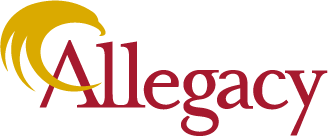 Contact:
Karen Jarvis336.406.5880Allegacy Federal Credit Union Adds Financial Advisor Brandon Vickors to its Growing Investment GroupWinston-Salem, N.C. December 28, 2021 – Allegacy Federal Credit Union, one of the largest credit unions in North Carolina, welcomes Financial Advisor Brandon Vickers to the Allegacy Investment Group. Vickers brings valuable financial and investment expertise to members and supports the credit union’s ongoing growth. Allegacy stays committed to provide services that holistically serves its members’ financial needs.Vickers has more than seven years of related experience with financial institutions, including his most recent position at Wells Fargo N.A. He holds a B.S. in Finance and Economics, as well as an MBA from Winston-Salem State College. “We’re excited to have Brandon join our growing team,” says Cathy Pace, Allegacy’s President and CEO. “Our financial advisers are an integral part of Allegacy’s mission to help our members make smart financial decisions. Brandon’s expertise will be a welcome addition.” About Allegacy
For 54 years, Allegacy has helped its members, employees and the communities it serves be their best by helping people make smart financial choices. By doing right, Allegacy has become one of the largest credit unions in North Carolina serving over 165,000 members worldwide with almost $2 billion in assets and nearly $1.6 billion in assets under management in its financial planning group. With roots in Winston-Salem, Allegacy has 16 locations and nine high school student-run credit unions. Allegacy offers personal and business financial services to help a broad membership base including the employees, retirees and families of over 1,800 companies throughout the country. To learn more, visit Allegacy.org.